CZĘŚĆ AOpis przedmiotu zamówienia - wymaganiaCZĘŚĆ BOpis przedmiotu zamówienia - wymagania szczegółoweElektroniczna zewnętrzna przednia i boczna tablica diodowaPrzykład rozmieszczenia treści:Numer linii i kierunek jazdy w jednym wierszu.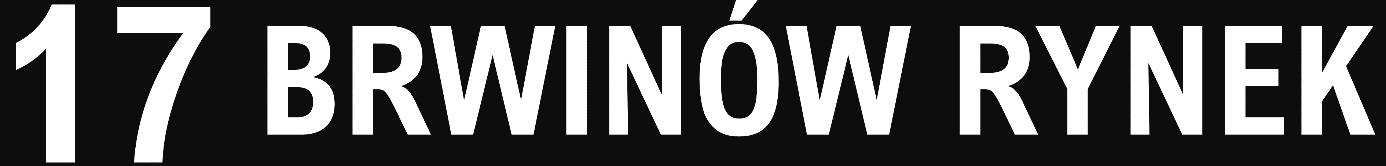 Numer linii i kierunek jazdy w dwóch wierszach.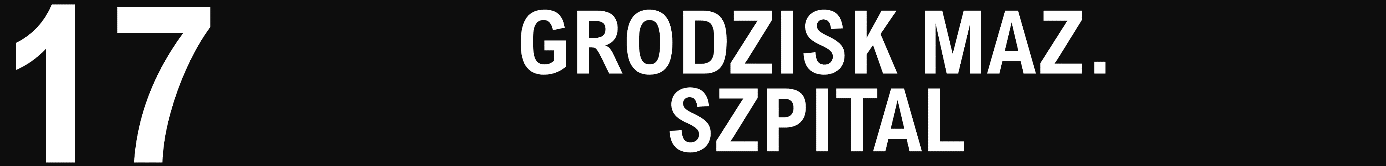 Numer linii, kierunek jazdy i informacja „TRASA ZMIENIONA”. Informacja wyświetlana od pierwszego przystanku na trasie do pierwszego przystanku po powrocie na trasę podstawową.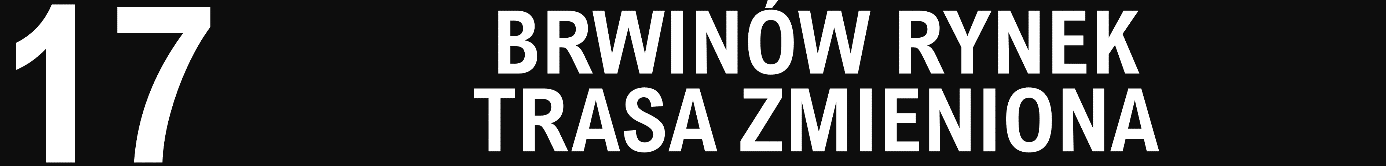 Numer linii i kierunek jazdy w wariancie skróconym z informacją „KURS SKRÓCONY”.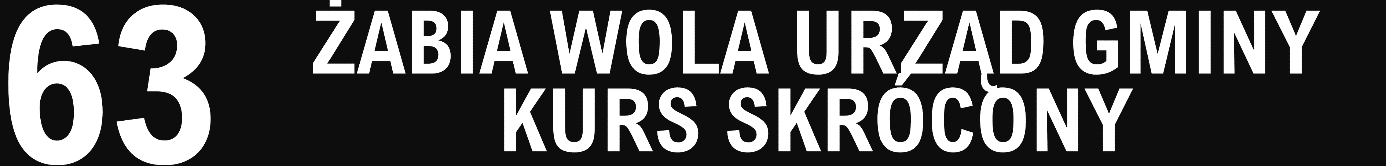 W przypadku nazw długich możliwość stosowania tekstu przewijanego.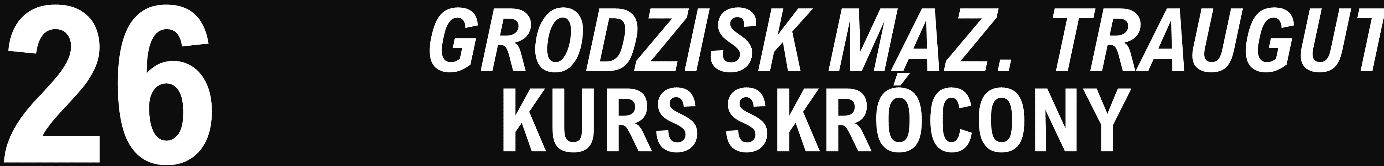 Informacja „KONIEC TRASY” wyświetlana każdorazowo od momentu odjazdu z przedostatniego przystanku na trasie linii do momentu przyjazdu na ostatni przystanek z wyjątkiem odcinków o charakterze okrężnym. Możliwość dowolnego ustawienia tras przejazdu, nazw kierunków i zdefiniowania odcinków okrężnych w systemie przez Zamawiającego.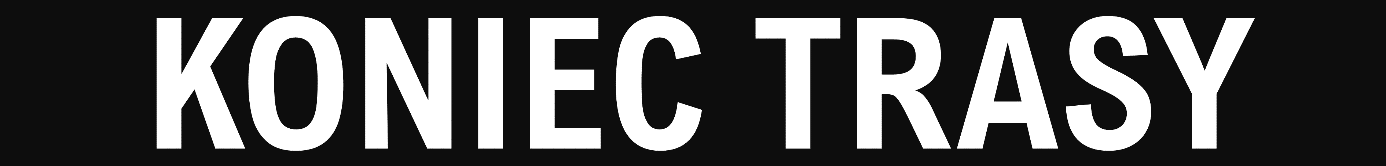 Możliwość dowolnego ustawiania wyświetlania komunikatów specjalnych lub informacji zarówno przez kierowcę jak i w systemie przez Zamawiającego. 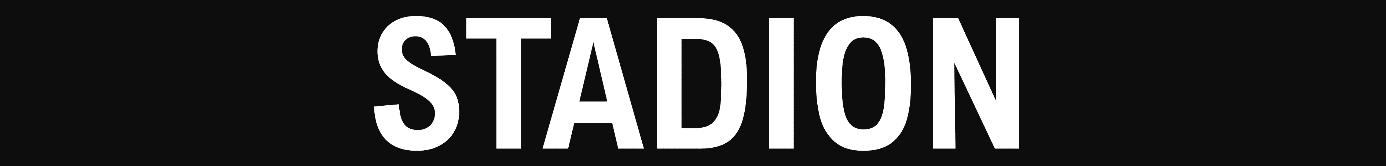 Wewnętrzna tablica informacyjna LCDPrzykład rozmieszczenia treści i sekwencji wyświetlania informacji podczas przejazdu autobusu na linii:Następny przystanek: Błonie Wyszyńskiego.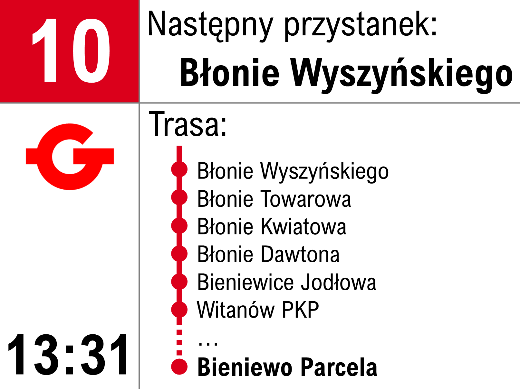 Następny przystanek: Błonie Wyszyńskiego, po wciśnięciu przycisku „STOP” przez pasażera.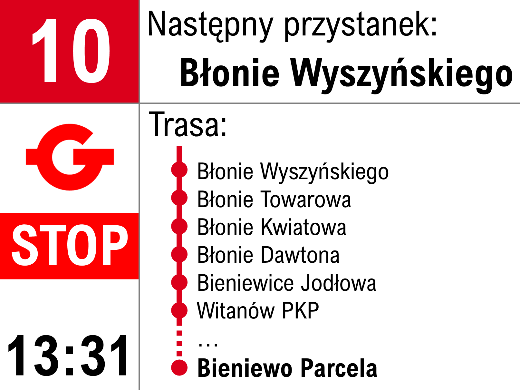 Kierunek: Bieniewo Parcela. Informacja „STOP” wyświetlana do momentu otwarcia drzwi.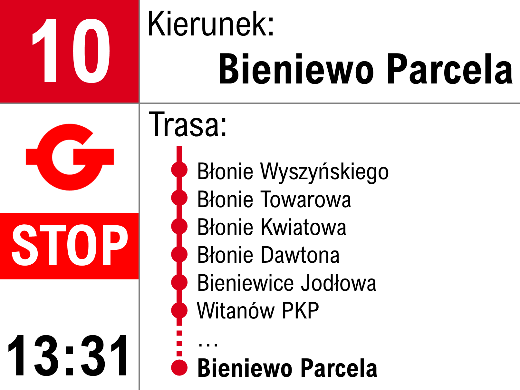 Przystanek: Błonie Wyszyńskiego. Informacja „STOP” wyświetlana do momentu otwarcia drzwi.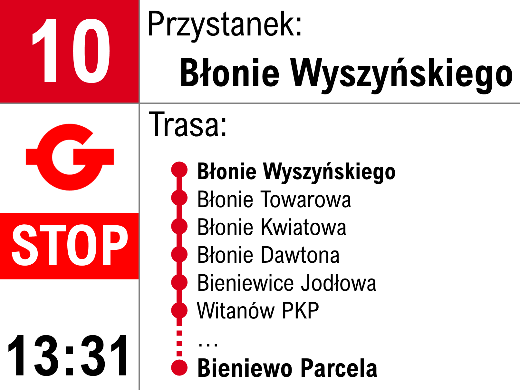 Przystanek: Błonie Wyszyńskiego, po otwarciu drzwi.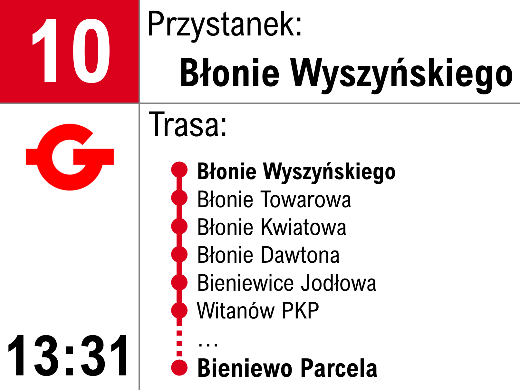 Następny przystanek: Błonie Towarowa.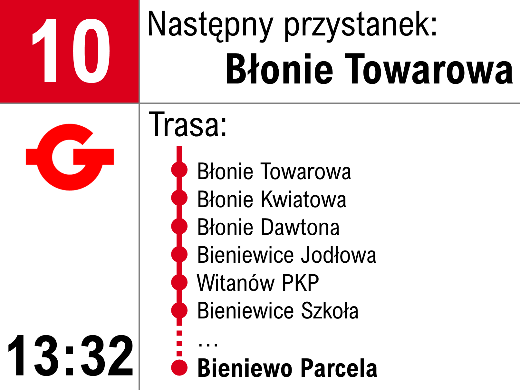 Kierunek: Bieniewo Parcela.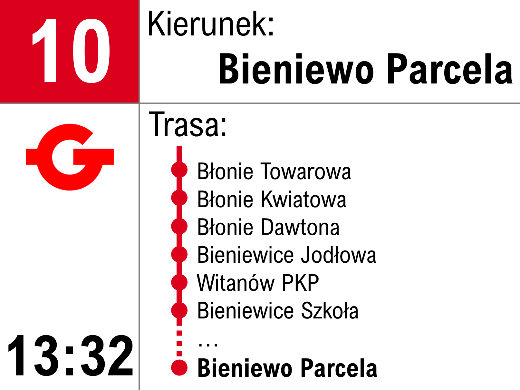 Przystanek Błonie Towarowa.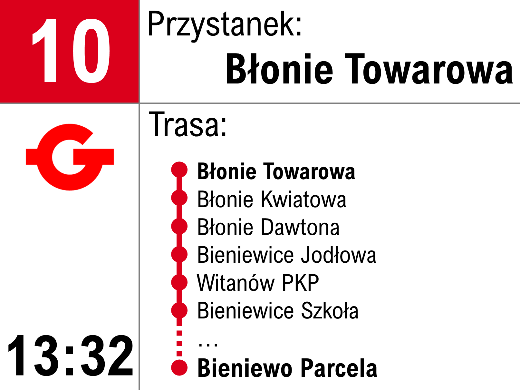 Następny przystanek: Błonie Kwiatowa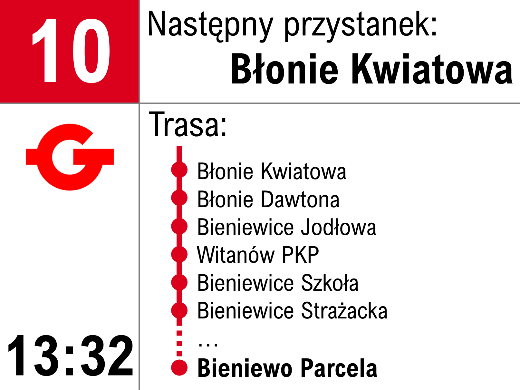 Kierunek: Bieniewo Parcela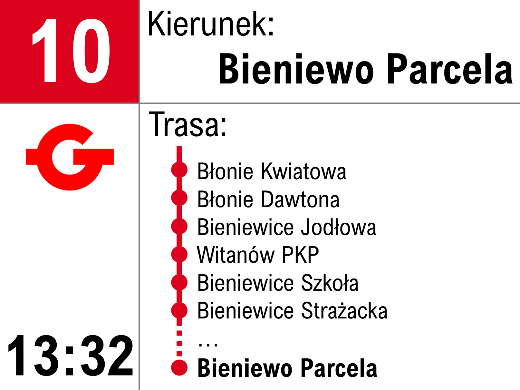 Kierunek: Bieniewo Parcela, po wciśnięciu przycisku „STOP” przez pasażera.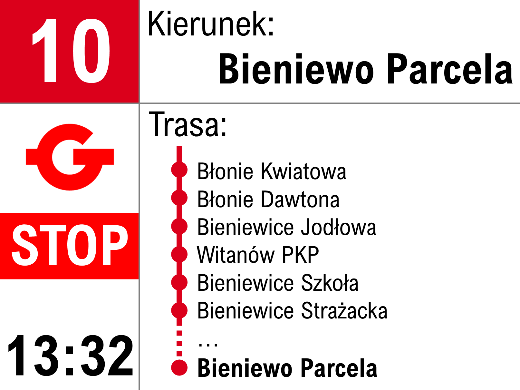 Przystanek: Błonie Kwiatowa. Informacja „STOP” wyświetlana do momentu otwarcia drzwi.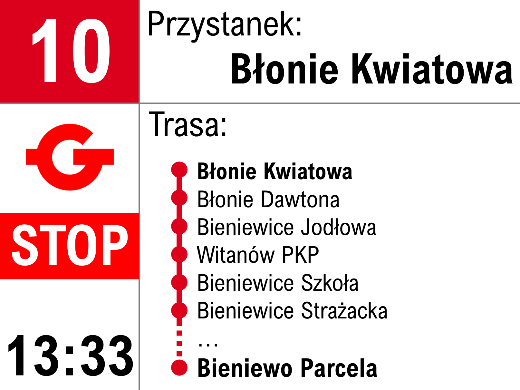 Przystanek: Błonie Kwiatowa, po otwarciu drzwi.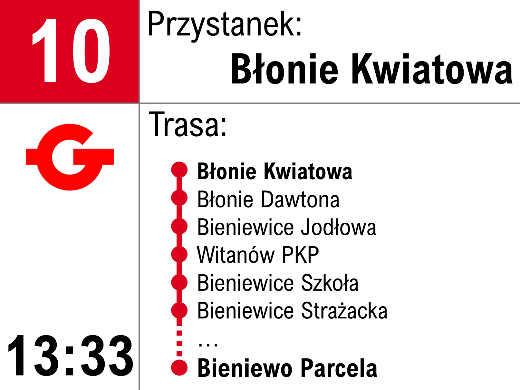 Przy wyświetlaniu długich nazw przystanków w górnym pasie należy stosować przesuwanie tekstu od prawej do lewej strony: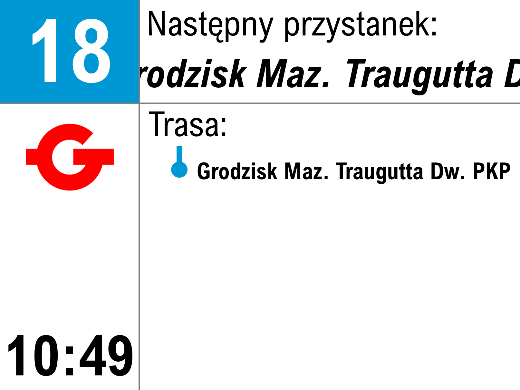 Przy wyświetlaniu długich nazw przystanków w prawym dolnym polu „Trasa:” należy stosować zawijanie tekstu: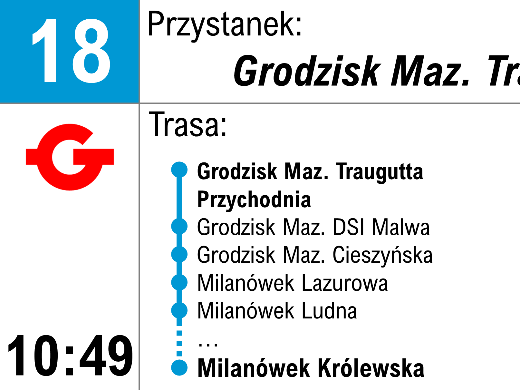 Przykład wyświetlania materiału filmowego lub graficznego na ekranie podczas trasy przejazdu autobusu na linii.Możliwość ustawienie odtwarzania materiałów filmowych i graficznych w określonych sekwencjach  czasowych oraz w poszczególnych miejscach np. od momentu odjazdu ze wskazanych przystanków na trasach linii, a po zakończeniu materiału filmowego lub ustawionego czasu prezentacji materiału graficznego automatyczny powrót do dalszego wyświetlania takich elementów jak trasa przejazdu, godzina, logo Zamawiającego itp. 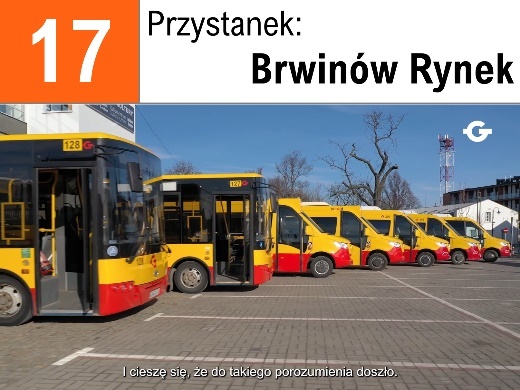 W przypadku braku przypisania linii lub trasy w systemie informacji pasażerskiej możliwość ustawienia przez kierowcę wyświetlania zapisanych materiałów graficznych lub filmowych lub ich sekwencji lub możliwość wygaszenia ekranu lub wyświetlania logo Zamawiającego.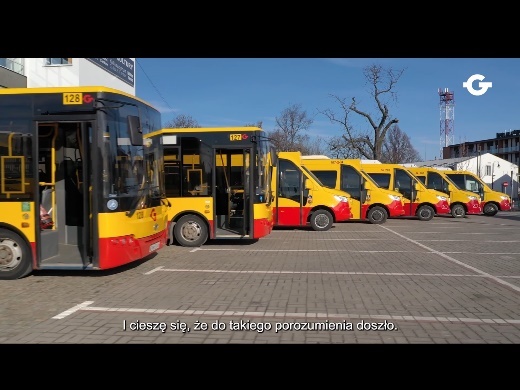 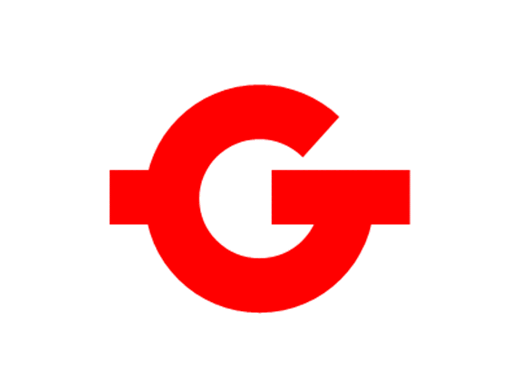 Dane tekstowy powinny być wyświetlane przy użyciu czcionki Arial Nova Cond. Wybrane treści takie jak numer linii, godzina, nazwa następnego przystanku (tylko w polu „Przystanek:”), nazwa najbliższego przystanku lub nazwa ostatniego przystanku na trasie, powinny być wyświetlane pogrubioną czcionką zgodnie z ww. przykładami. Rozmiar czcionki należy dopasować do wielkości ekranu, dopasowując do powyższych wzorców.Zamawiający powinien mieć możliwość dowolnego ustawienia tras, przystanków, numerów linii i kolorów. Kolor tła numeru linii powinien być taki sam jak „koralików” w polu „Trasa:”.Lp.ParametrParametrParametrWymagania1.Wymiary autobusów1.1Długość10 000 ÷ 11 000 mm1.Wymiary autobusów1.2Wysokość całkowitamaksymalnie 3 400 mm1.Wymiary autobusów1.3Szerokość całkowita2 500 ÷ 2 550 mm2.Liczba miejsc pasażerskich2.1Liczba miejsc ogółemco najmniej 752.Liczba miejsc pasażerskich2.2Liczba miejsc siedzących 
dla pasażerówco najmniej 26 miejsc siedzących w tym:co najmniej 2 miejsca z poziomu niskiej podłogi tj. bez konieczności pokonywania stopnia lub podestu.(miejsce siedzące dla 1,5 osoby będzie liczone jako pojedyncze, siedzenia składane nie są wliczane do liczby miejsc siedzących)2.Liczba miejsc pasażerskich2.3Liczba stanowisk do przewozu osób na wózkachjedno miejsce dla wózka inwalidzkiego lub wózka dziecięcego wraz z urządzeniem przytrzymującym spełniającym wymagania Załącznika nr 8 do Regulaminu nr 107 EKG ONZ – miejsce usytuowane przy ścianie bocznej autobusu przy II drzwiach wejściowych; stanowisko do mocowania wózka inwalidzkiego wraz z przyciskiem, w zasięgu ręki niepełnosprawnego, informującym o zamiarze wysiadania przez osobę niepełnosprawną z informacją na pulpicie kierowcy; stanowisko wyposażone w pas bezpieczeństwa i uchwyt z paskiem pozwalającym przypiąć wózek.2.Liczba miejsc pasażerskich2.4Dopuszczalna masa całkowitado 19 500 kg3.Silnik3.1Rodzaj6-cio cylindrowy (wysokoprężny) z zapłonem samoczynnym3.Silnik3.2Przystosowanie silnika do paliwaSilnik musi być przystosowany do paliwa zawierającego biokomponenty w ilościach maksymalnych przewidzianych przez obowiązujące normy i przepisy ( PN EN590: 2013, Rozporządzenie Ministra Gospodarki z dnia 9 października 2015 r. w sprawie wymagań jakościowych dla paliw ciekłych z późniejszymi zmianami, Dz.U. 2015 poz. 1680)3.Silnik3.3Norma emisji spalinEURO 63.Silnik3.4Chłodzeniecieczą3.Silnik3.5Pojemność skokowa silnika6 500 cm3 ÷ 8 500 cm33.Silnik3.6Minimalna moc silnika205 kW3.Silnik3.7System uruchamiania silnikNiezależny od temperatury powietrza na zewnątrz, gwarantujący bezproblemowe uruchomianie przy temperaturach -20°C.3.Silnik3.8Układ paliwowyUkład paliwowy z podgrzewanym separatorem wody.3.Silnik3.9Filtr powietrzaFiltr powietrza suchy.3.Silnik3.10Blokada uruchomienia silnikaBlokada z kabiny kierowcy przy otwartej klapie silnika. Możliwość uruchomienia i gaszenia silnika przy otwartej klapie tylnej z przycisków umieszczonych w komorze silnika.3.Silnik3.11System automatycznej detekcji i gaszenia pożaru w komorze silnika oraz w komorze agregatu grzewczego, o ile agregat ten został zabudowany poza komorą silnikaZastosowany system zgodny z ogólnie obowiązującymi przepisami dotyczącymi systemów przeciwpożarowych.4Zbiornik paliwa4.1Pojemność głównego zbiornika paliwanie mniejsza niż 200 dm3, gwarantujący przejechanie co najmniej 500 km bez tankowania4Zbiornik paliwa4.2Odporność na korozjęZbiornik wykonany z materiały odpornego na korozję.4Zbiornik paliwa4.3Zamknięcie wlewu paliwazamykany na klucz wlew zbiornika paliwa (korek lub klapka osłaniająca) oraz przystosowany do założenia plomb4Zbiornik paliwa4.4Rozmieszczenie wlewówWszystkie klapki wlewowe umieszczone po jednej stronie pojazdu4Zbiornik paliwa4.5Wydajność tankowaniaKróćce oraz rury wlewu paliwa do zbiornika paliwa wykonane w sposób umożliwiający zatankowanie przy użyciu standardowego dystrybutora i pistoletu o wydajności co najmniej 120 dm3/min.5Zbiornik płynu AdBlue (jeśli występuje)5.1Pojemność głównego zbiornika na roztwór mocznikanie mniejsza niż 25 l5Zbiornik płynu AdBlue (jeśli występuje)5.2Rozmieszczenie wlewuWszystkie klapki wlewowe umieszczone po jednej stronie pojazdu.5Zbiornik płynu AdBlue (jeśli występuje)5.3System sygnalizacjiWskaźnik sygnalizujący zawartość płynu AdBlue w zbiorniku na pulpicie kierowcy6.Skrzynia biegów z retarderem6.1RodzajAutomatyczna skrzynia biegów6.Skrzynia biegów z retarderem6.2Przełącznikmin. 3-przyciskowy D, N, R, lubobrotowy min. 3-zakresowy, umieszczony na pulpicie deski rozdzielczej6.Skrzynia biegów z retarderem6.3Liczba biegów i przełożeńLiczba biegów i przełożenia dobrane pod kątem minimalizacji zużycia paliwa.6.Skrzynia biegów z retarderem6.4Sterowanie i obsługa retarderaRetarder sterowany pedałem hamulca, włączany przed uruchomieniem hamulca roboczego.Obsługa retardera poprzez min. trójstopniowy przełącznik umieszczony przy kolumnie kierowniczej oraz zawór hamulcowy stopki pedału. Opcjonalnie przełącznik umiejscowiony na desce rozdzielczej umożliwiający wyłączenie retardera.7.Układ chłodzenia7.1Usytuowanie 
i zabezpieczenieChłodnica (lub zespół chłodnic) – usytuowana i konstrukcyjnie zabezpieczona przed nadmiernym zabrudzeniem.7.Układ chłodzenia7.2PłynWypełniony płynem nisko krzepnącym o temperaturze krystalizacji minimum –37°C.7.Układ chłodzenia7.3System sygnalizacjiWyposażony w układ sygnalizacji poziomu płynu chłodzącego.7.Układ chłodzenia7.4Uzupełnienie płynuUzupełnienie płynu chłodzącego z poziomu przestrzeni komory silnika dopuszcza się pompę napełniania układu chłodzenia.7.Układ chłodzenia7.5Korek spustowyWyposażony w korek spustowy umożliwiający spuszczenie płynu chłodzącego.7.Układ chłodzenia7.6PrzewodyPrzewody układu chłodzenia (odporne na korozję) – wykonane z: miedzi, mosiądzu lub tworzyw sztucznych – łączone ze sobą złączami z gumy silikonowej lub elastomerów, zaciskanymi opaskami ślimakowymi (zalecane) lub innymi zapewniającymi szczelność układu, termoizolowane poza komorą silnika.8.Ogrzewanie8.1Rodzaj ogrzewaniaogrzewanie wodne, wykorzystujące ciepło z układu chłodzenia silnika realizowane przez nagrzewnice z wentylatorami w przestrzeni pasażerskiej (minimum 2 sztuki)  rozmieszczone równomiernie w przestrzeni pasażerskiej oraz jedną w kabinie kierowcy i grzejniki konwertorowe orazogrzewanie wodne niezależne od pracy silnika o mocy przynajmniej 25 kW.8.Ogrzewanie8.2SterowanieSterowanie ogrzewaniem przedziału pasażerskiego realizowane automatycznie, utrzymujące stałą zaprogramowaną temperaturę w przedziale pasażerskim – wymaga się, aby system ogrzewania uruchamiał się automatycznie przy spadku temperatury w przedziale pasażerskim poniżej 18ºC, przy czym niedopuszczalna jest sytuacja, w której podczas pracy ogrzewania i klimatyzacji, systemy te wzajemnie się wykluczają tzn. że podczas pracy ogrzewania klimatyzacja nie może równocześnie chłodzić przestrzeni pasażerskiej; lubSterowanie ogrzewaniem przedziału pasażerskiego realizowane po ustawieniu temperatury przez kierowcę, przy czym niedopuszczalna jest sytuacja, w której podczas pracy ogrzewania i klimatyzacji, systemy te wzajemnie się wykluczają tzn. że podczas pracy ogrzewania klimatyzacja nie może równocześnie chłodzić przestrzeni pasażerskiej.8.Ogrzewanie8.3Agregat grzewczyAgregat podłączony do układu chłodzenia, niezależny od pracy silnika, agregat grzewczy, zasilany olejem napędowym, moc tego agregatu oraz wydajność układu ogrzewania muszą zapewnić możliwość utrzymania temperatury w przedziale pasażerskim minimum na poziomie +15ºC przy temperaturze zewnętrznej -15ºC8.Ogrzewanie8.4Ogrzewanie kabiny kierowcySystem ogrzewania musi zapewnić utrzymanie temperatury w kabinie kierowcy +18°C.8.Ogrzewanie8.5Konstrukcja nagrzewnicKonstrukcja nagrzewnic bezpieczna, zabezpieczająca przed zranieniem oraz uszkodzeniem odzieży pasażerów.9.Wentylacja9.1WentylacjanaturalnaWentylacja naturalna, przez uchylne przynajmniej 2 klapy dachowe, otwierane i zamykanie niezależnie oraz przynajmniej 4 boczne okna przesuwne.9.Wentylacja9.2Wentylacja wymuszonaWentylacja wymuszona o dużej skuteczności. Układ wentylacji wraz z układem ogrzewania musi przeciwdziałać roszeniu na suficie oraz szybach bocznych.9.Wentylacja9.3Sterowanie układem wentylacjiOtwieranie i zamykanie lub uruchamianie urządzeń do wymiany powietrza sterowane zdalnie z miejsca kierowcy, o napędzie elektrycznym.10.Klimatyzacja10.1Strefy klimatyzacjiKlimatyzacja całego pojazdu.10.Klimatyzacja10.2WydajnośćWydajność klimatyzacji dostosowana do kubatury przestrzeni pasażerskiej oraz komfortu pracy kierowcy. Zastosowane urządzenie musi umożliwiać przy temperaturach powyżej 25°C, uzyskanie temperatury wewnątrz od 7°C do 15°C niższej od temperatury zewnętrznej.10.Klimatyzacja10.3Lokalizacja urządzeń klimatyzacjiUrządzenie zamontowane na dachu autobusu10.Klimatyzacja10.4Sterowanie Sterowanie klimatyzacją przedziału pasażerskiego realizowane automatycznie, utrzymujące temperaturę we wnętrzu w zakresie od 7ºC do 15ºC poniżej temperatury zewnętrznej lubsterownik umożliwiający ręczne zaprogramowanie (przez kierowcę) wymaganej temperatury w przestrzeni pasażerskiej i kabinie kierowcy z regulacją w zakresie co najmniej od 18 °C do 26°C.10.Klimatyzacja10.5Moc chłodniczanie mniej niż 30 kW11.Układ pneumatyczny11.1Sprężarka powietrzawyposażona w zawór bezpieczeństwa lub inne rozwiązanie, zabezpieczające sprężarkę przed nadmiernym wzrostem ciśnienia w przypadku zatkania się przewodów za sprężarką11.Układ pneumatyczny11.2Przewody i zbiorniki powietrzawykonane z materiałów odpornych na korozję11.Układ pneumatyczny11.3Przyłączeprzyłącze umożliwiające podłączenie sprężonego powietrza (za pomocą szybkozłącza) ze źródła zewnętrznego, umieszczone z przodu autobusu w miejscu łatwo dostępnym, które pozwoli podłączyć sprężone powietrze z zewnętrznego źródła bez potrzeby demontażu elementów karoserii przy użyciu narzędzi. Z uwagi na fakt wykorzystywania tego przyłącza w codziennej eksploatacji autobusu wymaga się, aby element karoserii zasłaniający dostęp do tego przyłącza posiadał odpowiedni mechanizm zamykania i otwierania, przystosowany do wielokrotnego intensywnego używania (niedopuszczalne są rozwiązania techniczne tego mechanizmu, wymagające przekręcenia (lub odkręcenia) trzpieni, wkrętów, itp.).11.Układ pneumatyczny11.5OznakowanieCzytelnie i trwale oznakowany zestaw przyłączy diagnostycznych umożliwiający pełną ocenę stanu technicznego układu.12.Układ hamulcowy12.1Parametry podstawoweHamulce tarczowe na wszystkich osiach12.Układ hamulcowy12.2Hamulec zasadniczypneumatyczny, posiadający automatyczną kompensację luzu elementów ciernych (klocki hamulcowe), współpracujący z systemami przeciwpoślizgowymi ABS i ASR.12.Układ hamulcowy12.3Hamulec postojowydziałający minimum na oś napędową, uruchamiany bez cięgłowo dźwignią zlokalizowaną na stanowisku pracy kierowcy, posiadający system ostrzegawczy informujący kierowcę sygnałem akustycznym o nie załączonym hamulcu postojowym w przypadku przekręcenia kluczyka w stacyjce w pozycję  „0”.12.Układ hamulcowy12.4Hamulec przystankowyunieruchamiający autobus na przystanku, załączany automatycznie poprzez otwarcie drzwi lub ręcznie za pomocą przełącznika zlokalizowanego w kabinie kierowcy, z zabezpieczeniem wyłącznika przed przypadkowym użyciem.12.Układ hamulcowy12.5Retarder hydraulicznyzintegrowany z automatyczną skrzynią biegów, uruchamiany za pomocą pedału hamulca lub przy pomocy dźwigni umieszczonej przy kolumnie kierownicy.13.Układ kierowniczy13.1Wspomaganie kierownicyUkład ze wspomaganiem hydraulicznym, wyposażony w: przyłącze diagnostyczne, bezobsługowe końcówki drążków.13.Układ kierowniczy13.2Regulacja położenia koła kierownicyKolumna kierownicy z dwupłaszczyznową regulacją położenia koła kierownicy (pochylenie i wysokość koła kierownicy).13.Układ kierowniczy13.3Blokada ustawieniaRegulacja wysokości i pochylenia, wyposażona w pneumatyczną lub mechaniczną blokadą wybranego ustawienia, uniemożliwiającą zmianę ustawień podczas jazdy14.Układ smarowania14.1Układ smarowaniaAutobus ma być wyposażony w układ centralnego smarowania o stałym (nieprogresywnym) min. 70 bar ciśnieniu roboczym, o ile występują jakieś stałe punkty smarownicze podwozia, w przypadku jego montażu na pulpicie kierowcy ma być sygnalizacja awarii systemu rezerwie smaru w zasobniku, spadku ciśnienia oraz niesprawności układu sygnalizacji.Zamawiający nie wymaga systemu centralnego smarowania w przypadku zastosowania systemów bezobsługowych.15.Zawieszenie15.1Zawieszenie pneumatyczne na miechach gumowych, sterowane układem poziomującym, zapewniającym jednostronne obniżenie poziomu drzwi wejściowych o co najmniej 60 mm przez zastosowanie tzw. „przyklęku”.16.Koła i ogumienie16.1Liczba osi216.Koła i ogumienie16.2Koła i ogumienie6 opon radialnych, wielosezonowych, całostalowych, bezdętkowych, w rozmiarze 22.5”16.Koła i ogumienie16.3Jednakowa marka i bieżnik oponWszystkie opony jednej marki (producenta), typu i o jednakowym bieżniku.16.Koła i ogumienie16.4Koło zapasoweDo każdego pojazdu należy dostarczyć po jednym kole zapasowym.17.Konstrukcja autobusu17.1KratownicaKonstrukcja podwozia (kratownica,  rama) integralnie związana ze szkieletem nośnym nadwozia, wykonana: ze stali nierdzewnej lubze stali konstrukcyjnej o podwyższonej odporności na korozję lubze stali konstrukcyjnej o podwyższonej jakości, zabezpieczonej antykorozyjnie w procesie całopojazdowej kataforezy zanurzeniowej,Szkielet konstrukcji nadwozia wykonany z tych samych materiałów, co konstrukcja elementów podwozia lub z aluminium.Oferowane materiały i zabezpieczenia konstrukcyjne muszą zapewnić minimum 10 – letni okres eksploatacji autobusu bez konieczności wykonania rozszerzonych napraw blacharskich (poza naprawami powypadkowymi).17.Konstrukcja autobusu17.2Zaczep do holowaniaZaczep do holowania z przodu autobusu łatwo dostępny z poziomu jezdni.18.Poszycie zewnętrzne18.1Poszycie zewnętrznePodzielone pionowymi liniami podziału, na moduły, ułatwiające wykonanie napraw powypadkowych, wykonane:ze stali nierdzewnej lubze stali konstrukcyjnej o podwyższonej odporności na korozję lubze stali konstrukcyjnej o podwyższonej jakości, zabezpieczonej antykorozyjnie w procesie całopojazdowej kataforezy zanurzeniowej lubz aluminium lubz tworzyw sztucznych wzmacnianych włóknem szklanym.Oferowane materiały i zabezpieczenia konstrukcyjne muszą zapewnić minimum 10 – letni okres eksploatacji autobusu bez konieczności wykonania rozszerzonych napraw blacharskich (poza naprawami powypadkowymi)18.Poszycie zewnętrzne18.2KolorystykaKolorystka zewnętrzna wykonana zostanie w oparciu o projekt wykonawcy, uwzględniający wytyczne zamawiającego i podlegający akceptacji przez zamawiającego, przy założeniu użycia różnych kolorów lakieru na całej powierzchni poszycia pojazdu (w tym: białego, żółtego, czerwonego i czarnego - zgodnych z RAL; do ustalenia na etapie podpisania umowy z Wykonawcą).18.Poszycie zewnętrzne18.3Zabezpieczenie pokryw przed otwarciemWszystkie pokrywy obsługowe (klapy) wyposażone w odpowiednie zamknięcia uniemożliwiające samoczynne ich otwarcie podczas jazdy autobusu, (oraz zabezpieczone przed opadaniem po otwarciu)18.Poszycie zewnętrzne18.4Czujnik otwarcia klapPokrywa komory silnika winna być wyposażona w czujniki informujące kierowcę o pozostawieniu jej otwartej.19.Wykończenie wnętrza19.1Ściany boczne i sufitŚciany boczne i sufit termoizolowane, wykonane z aluminium lub laminatu odpornego na wilgoć lub z tworzywa sztucznego, dopuszcza się zastosowanie powyższych rozwiązań łącznie.19.Wykończenie wnętrza19.2PodłogaPodłoga pokryta gładką wykładziną antypoślizgową, łatwą do sprzątania i mycia.19.Wykończenie wnętrza19.3Grawitacyjny spływ wodyPodłoga autobusu oraz elementy wykończenia progu drzwi odporne na wilgoć, wykonane w sposób umożliwiający samoczynny, grawitacyjny spływ wody,19.Wykończenie wnętrza19.4KolorystykaKolorystka wnętrza wykonana zostanie w oparciu o projekt Wykonawcy, uwzględniający wytyczne Zamawiającego i podlegający akceptacji Zamawiającego.19.Wykończenie wnętrza19.5Oznakowanie strefy ograniczenia widoczności kierowcyW strefie ograniczania widoczności kierowcy, w widocznym dla pasażerów miejscu, umieszczony dodatkowo napis o zakazie przebywania w tej strefie podczas jazdy autobusu. Treść, dokładna lokalizacja i wygląd napisu w oparciu o projekt Wykonawcy, uwzględniający wytyczne Zamawiającego i podlegający akceptacji Zamawiającego.20.Przedział pasażerski20.1Autobus niskopodłogowyNiskopodłogowy bez stopni pośrednich we wszystkich drzwiach pasażerskich, brak stopni poprzecznych (pośrednich) na powierzchni podłogi w przejściu środkowym we wnętrzu pojazdu pomiędzy przednimi drzwiami (początek drzwi) a środkowymi drzwiami (koniec drzwi).20.Przedział pasażerski20.2Siedzenia pasażerskieSiedzenia pasażerskie typu „komunikacji miejskiej” tapicerowane, pokryte wykładziną wandaloodporną z możliwością łatwego zmywania, demontażu i montażu o ergonomicznym kształcie, wkładki tapicerskie siedziska wyposażone w gąbkę zmiękczającąpod tapicerką oraz oparcie wyposażone w gąbkę zmiękczającą pod tapicerką; kolorystyka materiałów tapicerskich – jednolita w całym pojeździe; siedziska i oparcia w kolorystyce i tkaninie uzgodnionej z Zamawiającym po podpisaniu umowy.20.Przedział pasażerski20.3Wkładki tapicerskie i wykładziny do siedzeńDodatkowo Wykonawca dostarczy Zamawiającemu 3 sztuki wkładek tapicerskich oraz wykładzinę tapicerską w ilości 3 sztuk dla każdego z pojazdów.20.Przedział pasażerski20.4KlapyKlapy (pokrywy) podłogowe wewnątrz przedziału pasażerskiego wykonane w sposób zapewniający izolację akustyczną i termiczną20.Przedział pasażerski20.5Przyciski „STOP”przyciski sygnalizujące zamiar wyjścia z autobusu na przystanku, oznaczone napisem na przycisku „STOP” oraz dodatkowo napisem w alfabecie Braille’a: „STOP”; przycisk w kolorze czerwonym, obudowa przycisku w kolorze szarym; sygnalizacja naciśnięcia przycisku dla kierowcy na desce rozdzielczej i za pomocą krótkiego sygnału dźwiękowego słyszalnego zarówno w kabinie kierowcy jak i w przestrzeni pasażerskiej. Rozmieszczenie przycisków – przynajmniej jeden na każde 4 miejsca siedzące, równomiernie rozłożone na całej długości przestrzeni pasażerskiej, na poręczach lub w łatwo dostępnych przez pasażera miejscach. Zalecane umieszczenie przycisków na każdej pionowej poręczy.20.Przedział pasażerski20.6Wiatrochrony i ścianki działowePrzy drzwiach zamontowane ścianki działowe tzw. wiatrochrony, oddzielające miejsca pasażerskie od strefy drzwi, usytuowane odpowiednio, za drzwiami, przed drzwiami lub po obu stronach;Ścianki działowe zamontowane w miejscach oddzielających poszczególne strefy (np. strefę ze stanowiskiem dla wózka inwalidzkiego od strefy miejsc siedzących).20.Przedział pasażerski20.7Poręcze i uchwytyPoręcze poziome i pionowe w kolorze żółtym, o dużej odporności na zarysowania, rozplanowane w taki sposób, aby możliwe było przytrzymanie się pasażerów opuszczających miejsca siedzące, w części pomiędzy pierwszą a drugą parą drzwi wyposażone w uchwyty wiszące do trzymania się dla pasażerów stojących, wykonane jako elastyczne i bezpieczne dla pasażerów.20.Przedział pasażerski20.8Przestrzeń dla wózkówW przestrzeni przy drugich drzwiach przeznaczonej dla pasażerów stojących oraz na wózek inwalidzki nie może być żadnych poręczy pionowych (słupków) zamontowanych na podłodze i ograniczających manewrowanie wózkiem.20.Przedział pasażerski20.9Oddzielenie miejsc siedzącychW obrębie miejsc siedzących, przed którymi znajduje się przestrzeń dla pasażerów stojących (w tym wózków), zamontowane poręcze poziome oddzielające miejsca siedzące; wymóg nie dotyczy miejsc siedzących usytuowanych bokiem do kierunku jazdy.20.Przedział pasażerski20.10Uchwyty ułatwiające opuszczenie miejsca siedzącegoW obrębie miejsc siedzących, przed którymi nie znajdują się inne miejsca siedzące, zwrócone w tym samym kierunku i posiadające poręcz umożliwiającą przytrzymanie się przy wstawaniu, zamontowane poręcze lub uchwyty na ścianie bocznej, drzwiach lub innych elementach zabudowy wnętrza autobusu, ułatwiająceopuszczenie miejsca siedzącego.20.Przedział pasażerski20.11Stanowisko do przewozu osób na wózkachStanowisko do przewozu osób na wózkach inwalidzkich – umieszczone i wyposażone ściśle wg wymagań określonych w regulaminie nr 107 EKG ONZ, oznaczone na podłodze i ścianie bocznej pojazdu odpowiednim piktogramem uzgodnionym z Zamawiającym po podpisaniu Umowy.20.Przedział pasażerski20.12Rampa dla wózkówRozkładana ręcznie rampa do wjazdu (zjazdu) wózka w drugich drzwiach. Nośność rampy: minimum 250 kg20.Przedział pasażerski20.13Gniazda USBprzynajmniej jedno podwójne gniazdo USB w przestrzeni pasażerskiej do ładowania urządzeń mobilnych.21.Drzwi21.1Szerokość drzwiminimum 1200 mm21.Drzwi21.2Układ drzwi pasażerskich2-2-0 (dwuskrzydłowe drzwi przed osią przednią oraz dwuskrzydłowe drzwi między osiami). Maksymalna wysokość podłogi na progu każdych drzwi 360 mm.21.Drzwi21.3Rodzaj drzwi i sterowanieDrzwi sterowane z miejsca (stanowiska) pracy kierowcy, za pomocą przycisków umieszczonych na desce rozdzielczej po prawej stronie kierownicy, przednia para drzwi otwierana pneumatycznie do wewnątrz, druga para drzwi otwierana pneumatycznie do wewnątrz lub na zewnątrz, za pomocą przynajmniej trzech przycisków (oddzielnie dla pierwszej pary drzwi, dla drugiej pary drzwi i dla obu par drzwi jednocześnie) oraz z funkcją zamykania i otwierania drzwi przednich dodatkowym ukrytym przyciskiem zewnętrznym; drzwi wyposażone w mechanizm powrotnego otwierania w przypadku natrafienia na przeszkodę. Wszystkie drzwi pojazdu muszą być wyposażone w blokadę niezamierzonego ruchu drzwi po obsłudze zaworu bezpieczeństwa.21.Drzwi21.4Poręcze w drzwiachDrzwi otwierane do wewnątrz wyposażone w poręcze rozmieszczone w taki sposób, aby pełniły one funkcję pomocniczą przy wsiadaniu i wysiadaniu z autobusu oraz aby zabezpieczały przed wypchnięciem szyby zamontowane w skrzydle drzwi w przypadku opierania się pasażerów o drzwi podczas jazdy.21.Drzwi21.5Zamek do drzwiCo najmniej przednie skrzydło pierwszych drzwi wyposażone w zamek zamykany i otwierany indywidualnym kluczem z zewnątrz autobusu, pozostałe skrzydła drzwi ryglowane od wewnątrz jednym kluczem lub na zamek zamykany z zewnątrz.21.Drzwi21.6Oświetlenie wejścia / wyjściaKażde z drzwi wyposażone w wewnętrzną lampę do oświetlenia wejścia / wyjścia21.Drzwi21.7Sygnalizacja stanu otwarcia (zamknięcia) drzwiSygnalizacja stanu otwarcia (zamknięcia) drzwi na desce rozdzielczej – podświetlenie przycisków lub ikony na wyświetlaczu21.Drzwi21.8Zależność otwarcia drzwi i hamulca przystankowegoOtwarcie drzwi powoduje załączenie hamulca przystankowego po otwarciu jakichkolwiek drzwi lub aktywacji przez kierowcę układu otwierania drzwi przez pasażerów.21.Drzwi21.9Awaryjne otwieranie drzwiWyposażony w urządzenie sterujące awaryjnym otwieraniem drzwi, umieszczone przy każdych drzwiach.21.Drzwi21.10Blokada awaryjnego otwarcia drzwiPosiadający blokadę awaryjnego otwarcia drzwi podczas jazdy autobusu.21.Drzwi21.11Sygnalizacja wejścia do pojazduw strefie drugiej pary drzwi, na zewnątrz zainstalowany dodatkowy przycisk z piktogramem wózka dziecięcego lub wózka inwalidzkiego sygnalizujący kierowcy zamiar wejścia do autobusu przez „inwalidę poruszającego się na wózku inwalidzkim” lub „matkę z dzieckiem w wózku”.21.Drzwi21.12Sygnał ostrzegawczyWyposażony w akustyczny i świetlny sygnał ostrzegawczy, umieszczony przy wszystkich drzwiach, sygnalizujący w sposób automatyczny zamiar zamykania drzwi na 1 ÷ 3 sekund przed każdym zamknięciem drzwi. Dźwięk sygnału do uzgodnienia z Zamawiającym po podpisaniu umowy.22.Okna i szyby22.1Szyba czołowaSzyba czołowa niedzielona, wykonana ze szkła wielowarstwowego klejonego, która w górnej części stanowi świetlik przedniej elektronicznej tablicy kierunkowej.22.Okna i szyby22.2Szyby boczneSzyby boczne wklejane do nadwozia w tym 4 szt. okien przesuwnych otwieranych w górnej części. Nie dopuszcza się stosowania okien uchylnych. Część przesuwna okien bocznych musi być wyposażona w rygiel, który umożliwi zablokowanie otwarcia okna, np. podczas pracy klimatyzacji całopojazdowej.22.Okna i szyby22.3Szyba boczna w kabinie kierowcySzyba boczna w kabinie kierowcy dzielona, przesuwna, podgrzewana w części pola widoczności lustra22.Okna i szyby22.4Wyjścia awaryjneCzęść okien musi pełnić rolę okien awaryjnych (wyjść bezpieczeństwa).22.Okna i szyby22.5Przyciemnienie okienWszystkie boczne okna oraz szyba tylna, przyciemnione strukturalnie.23.Kabina kierowcy23.1Typ kabinyWydzielona kabina typu półzamkniętego z drzwiami  (brak całkowitego odizolowania kierowcy od przestrzeni pasażerskiej)23.Kabina kierowcy23.2Fotel kierowcyFotel kierowcy ogrzewany, z wielopołożeniową możliwością regulacji siedziska i oparcia, z podłokietnikami z obu stron, zawieszony pneumatycznie.23.Kabina kierowcy23.3Deska rozdzielczaRegulowana deska rozdzielcza (kokpit wraz z kierownicą) wyposażona w prędkościomierz, licznik kilometrów, obrotomierz, ciekłokrystaliczny wyświetlacz LCD informujący w sposób dynamiczny o stanie technicznym pojazdu wyświetlający informację w postaci piktogramów oraz tekstu. Deska rozdzielcza oraz koło kierownicy z regulacją położenia tj. wysokości i pochylenia.23.Kabina kierowcy23.4Ogrzewanie kabinyPosiadająca sterowany wydajny system ogrzewania z nadmuchem ciepłego powietrza w rejon nóg kierowcy, gwarantujący uzyskanie w okresie zimowym, przy temperaturze zewnętrznej poniżej 5°C, temperatury w kabinie kierowcy min. +18°C.23.Kabina kierowcy23.5Oświetlenie stanowiskaOświetlenie LED ogólne i punktowe załączone oddzielnym włącznikiem przez kierowcę.23.Kabina kierowcy23.6Zamknięcie kabinyWyposażona w zamykane od środka drzwi, otwierające się w kierunku przestrzeni pasażerskiej23.Kabina kierowcy23.7Rolety przeciwsłoneczneWyposażona w rolety przeciwsłoneczne na oknie bocznym oraz na szybie przedniej.23.Kabina kierowcy23.8WieszakWyposażona w wieszak lub hak na ubranie umieszczony na ścianie za fotelem kierowcy, umożliwiający bezpieczne przewożenie (bezpośrednio lub np. na typowym wieszaku ubraniowym) kurtki, marynarki itp.23.Kabina kierowcy23.9SchowekWyposażona w zamykany na klucz schowek na dokumenty i rzeczy osobiste kierowcy.23.Kabina kierowcy23.10UchwytyWyposażona w uchwyt na telefon typu smartfon oraz uchwyt na napoje.23.Kabina kierowcy23.11Półki i schowkiZalecane dodatkowe półki lub schowki: na drzwiach kabiny, po lewej stronie kabiny pod oknem, nad oknem itp.23.Kabina kierowcy23.12Podstawka pod rozkład jazdy1 szt. podkładki (o minimalnych wymiarach 280 x 170 mm) pod rozkład jazdy wraz z lampką oświetlającą na elastycznym ramieniu.23.Kabina kierowcy23.13Mikrofonumożliwiający kierowcy przekazywanie informacji głosowych pasażerom za pośrednictwem wewnętrznej instalacji głośnikowej.23.Kabina kierowcy23.14GniazdaCo najmniej 1 szt. gniazda 12V i 1 szt. gniazda USB do ładowania telefonu komórkowego.24.Lusterka24.1Lustra zewnętrzne2 lustra zewnętrzne (lewe i prawe) o dużym polu widzenia, podgrzewane i regulowane elektrycznie z miejsca pracy kierowcy – dostosowane do częstego i łatwego zdejmowania lub składania przy myciu mechanicznym, zapewniające widoczność wzdłuż osi pojazdu.24.Lusterka24.2Lustro zewnętrzne „krawężnikowe”Zewnętrzne lustro „krawężnikowe” umieszczone z przodu po prawej stronie pojazdu, które może być zintegrowane z prawym lusterkiem zewnętrznym.24.Lusterka24.3Lustro wewnętrzneLustro wewnętrzne z przodu (min. 1 szt.), zapewniające odpowiednie pole widzenia, przeznaczone do obserwacji wnętrza pojazdu.25.Oświetlenie25.1Oświetlenie przedziału pasażerskiegoOświetlenie przedziału pasażerskiego przy użyciu lamp sufitowych w technologii LED. Lampy umiejscowione i świecące w taki sposób, aby podczas jazdy nocą, nie powstawały refleksy świetlne na szybie przedniej oraz na szybie kabiny kierowcy.25.Oświetlenie25.2Światła przednie.Światła do jazdy dziennej w technologii LED. Światła mijania, światła drogowe i światła przeciwmgielne.25.Oświetlenie25.3Światła tylneŚwiatła lamp tylnych w dolnej i górnej części (w górnej części kierunkowskazy, światła pozycyjne i stopu), kierunkowskazy, lampyobrysowe wzdłuż pojazdu w technologii LED.26.Układ elektryczny26.1Czytelny opisZłącza przewodów i urządzeń muszą być czytelnie, numerycznie opisane.26.Układ elektryczny26.2Złącza i urządzeniaZłącza i urządzenia (przekaźniki, sterowniki, włączniki itp.) w szczelnie zamkniętych schowkach muszą być zabezpieczone przed wilgocią.26.Układ elektryczny26.3Wiązki przewodówWiązki przewodów opisane w sposób umożliwiający ich identyfikację na podstawie schematów elektrycznych; wiązki przewodów instalacji muszą być ułożone w szczelnie zamkniętych kanałach lub przewodach zabezpieczających je przed zabrudzeniem i wilgocią w czasie eksploatacji, szczególnie w warunkach zimowych.26.Układ elektryczny26.4AkumulatoryPrzedział akumulatorów musi być wyposażony w wózek lub szufladę do akumulatorów; każdy z tych elementów musi być wykonany ze stali nierdzewnych lub zabezpieczony przed korozją np.: tworzywami sztucznymi.26.Układ elektryczny26.5Lustra zewnętrzneco najmniej 2 (dwa) lustra zewnętrzne elektrycznie regulowane z miejsca pracy kierowcy i elektrycznie podgrzewane.26.Układ elektryczny26.6Oświetlenie zewnętrznetylne lampy oraz boczne zewnętrzne pojazdu muszą być wykonane w technologii LED.Pojazd musi być wyposażony w światła przednie do jazdy dziennej w technologii LED i lampy przeciwmgielne.26.Układ elektryczny26.7Oświetlenie wewnętrzneoświetlenie wewnętrzne wykonane w technologii LED26.Układ elektryczny26.8Oświetlenie przestrzeni drzwi.Dodatkowe oświetlenie wewnętrzne lampą w technologii LED przestrzeni drzwi.26.Układ elektryczny26.9System informacji pasażerskiejSystem informacji pasażerskiej zgodnie z wymaganiami określonymi w punkcie 27. 27.System informacji pasażerskiej27.1Elektroniczne zewnętrzne tablice diodowe3 elektroniczne zewnętrzne tablice diodowe w kolorze białym z możliwością stosowania piktogramów. Autokomputer zapewni wysyłanie danych tekstowych na wewnętrzne i zewnętrzne tablice informacyjne. Wzory, przykłady prezentacji danych i sekwencji oraz wymagania szczegółowe określono w części B niniejszego Załącznika.27.System informacji pasażerskiej27.2Elektroniczne zewnętrzne tablice diodowe - tablica przedniaPrzednia pełnowymiarowa wyświetlająca numer linii i kierunek jazdy, o rozdzielczości co najmniej 24 punktów w pionie i 180 w poziomie. Tablica musi być zasilana napięciem pokładowym 24V +/- 30%27.System informacji pasażerskiej27.3Elektroniczne zewnętrzne tablice diodowe - tablica bocznaBoczna wyświetlająca numer linii i kierunek jazdy, dwurzędowa, o rozdzielczości co najmniej 24 punktów w pionie i 160 w poziomie. Tablica musi być zasilana napięciem pokładowym 24V +/- 30%27.System informacji pasażerskiej27.4Elektroniczne zewnętrzne tablice diodowe - tablica tylnaTylna wyświetlająca numer linii o rozdzielczości co najmniej 24 punktów w pionie i 38 w poziomie Tablica musi być zasilana napięciem pokładowym 24V +/- 30%27.System informacji pasażerskiej27.5Wewnętrzne tablice informacyjne LCD2 szt. wyświetlaczy LCD o przekątnej ekranu min 22” i rozdzielczości minimalnej 1980x1080, dające możliwość wyświetlania danych o trasie i reklam. Minimalny zakres temperatur pracy od -20 °C do +50 °C. Instalowana w obudowie wandaloodpornej z maksymalnym poborem mocy nie większym niż 35W. Automatycznie dostosowująca jasność wyświetlanego obrazu do oświetlenia panującego w pojeździe.27.System informacji pasażerskiej27.6Wewnętrzne tablice informacyjne LCD - Zakres i sposób prezentacji danychNa tablicy informacyjnej muszą znajdować się informacje:- w lewym górnym rogu ekranu:numer linii;- u góry ekranu, na pasie po prawej stronie numeru linii informacje wyświetlane według określonej sekwencji:po odjeździe z każdego przystanku na trasie linii, z wyjątkiem przystanku, od którego odległość do następnego przystanku wynosi mniej niż 150 metrów: „Następny przystanek: >Nazwa następnego przystanku<”. Informacja wyświetlana przez okres 15 sekund lub do momentu zbliżenia się do strefy najbliższego przystanku;od momentu zbliżenia się do strefy najbliższego przystanku (z wyjątkiem pierwszego przystanku na trasie): „Przystanek: >Nazwa przystanku<”. Informacja wyświetlana przez okres 15 sekund lub do momentu odjazdu tj. opuszczenia strefy danego przystankuw pozostałym czasie: „Kierunek: >nazwa przystanku docelowego lub określona przez Organizatora nazwa kierunku jazdy<”;- w lewej dolnej części ekranu na pasie pod numerem linii:Logo GPA wyświetlane bezpośrednio pod numerem linii;w przypadku użycia przez pasażera przycisku „STOP” na wyświetlaczu powinna pojawić się informacja o jego użyciu od momentu naciśnięcia przycisku do momentu otwarcia drzwi o treści: „STOP” - białe litery na czerwonym tle;aktualny czas pobierany z komputera pokładowego wyświetlany w lewym dolnym rogu ekranu;- w prawej dolnej części ekranu:lista nazw kolejnych przystanków na trasie wyświetlana w formie tzw. „termometru”/”koralików” wraz z ewentualnymi informacjami o możliwych przesiadkach - w dolnej części ekranu:odtwarzanie materiałów filmowych zapisanych w formacie plików .mp4 lub materiałów graficznych zapisanych w formacie plików .JPG z możliwością ustawienia sekwencji i długości odtwarzania tych plików;możliwość wyświetlania dodatkowych informacji tekstowo-graficznych.Przekazywanie danych informacyjno – reklamowych poprzez połączenie kablowe, np. USB i drogą radiową (Szczegóły do uzgodnienia z Zamawiającym po podpisaniu umowy).Autokomputer zapewni wysyłanie danych tekstowych na wewnętrzne i zewnętrzne tablice informacyjneWzory, przykłady prezentacji danych i sekwencji oraz wymagania szczegółowe określono w części B niniejszego Załącznika.27.System informacji pasażerskiej27.7Głosowy system zapowiedzi przystankowychWygłaszanie zapowiedzi kolejnych przystanków na trasie przejazdu przez automatyczny system zapowiedzi z wykorzystaniem głośników zapewniających prawidłowe nagłośnienie wnętrza autobusu - minimum 4 szt., zgodnie z ustaloną sekwencją zapowiedzi oraz w oparciu o pliki dźwiękowe w formacie .mp3 przekazane przez Zamawiającego.System głosowych zapowiedzi ma działać w oparciu o pozycję GPS pojazdu oraz pozycji GPS przystanków na danej trasie na podstawie autokomputera. W ramach dostawy zostanie przekazane oprogramowanie (wraz z bezterminową licencją) przeznaczone do obsługi systemu informacji pasażerskiej, w tym do samodzielnego tworzenia zapowiedzi głosowych. Wszystkie urządzenia wchodzące w skład systemu muszą być przystosowane do pracy w warunkach panujących w autobusie podczas realizacji zadań przewozowych27.System informacji pasażerskiej27.8Głosowy system zapowiedzi przystankowych - komunikaty specjalneWygłaszanie specjalnych komunikatów głosowych przez automatyczny system zapowiedzi dla wybranych linii, w wybranych miejscach na sieci transportowej, w wybranych dniach i godzinach, w oparciu o pliki dźwiękowe w formacie .mp3 przekazane przez Zamawiającego.27.System informacji pasażerskiej27.9Głosowy system zapowiedzi przystankowych - sekwencja komunikatówObowiązuje następująca sekwencja odtwarzania głosowych zapowiedzi i komunikatów w pojeździe:5 sekund po odjeździe z każdego przystanku na trasie linii, z wyjątkiem przystanku, od którego odległość do następnego przystanku wynosi mniej niż 150 metrów: „Następny przystanek: >Nazwa następnego przystanku<”;od momentu zbliżenia się do najbliższego przystanku na trasie na odległość 100 metrów (z wyjątkiem pierwszego przystanku na trasie): „>Nazwa przystanku<”;po odjeździe z przystanku poprzedzającego przystanek na trasie linii, dla którego określono w Rozkładzie jazdy komunikat specjalny z wyjątkiem przystanku, od którego odległość do następnego przystanku wynosi mniej niż 150 metrów po odtworzeniu zapowiedzi „Następny przystanek: >Nazwa następnego przystanku<”, następuje wygłoszenie komunikatu: „>Komunikat specjalny wskazany w Rozkładzie jazdy<”.Wygłaszanie komunikatów powinno odbywać się bez użycia dodatkowych sygnałów dźwiękowych, które nie stanowią części plików dźwiękowych przekazanych przez Zamawiającego.27.System informacji pasażerskiej27.10Komputer pokładowykomputer pokładowy, który powinien spełniać następujące funkcje:komputer pokładowy pełni nadzór nad wszystkimi transakcjami oraz steruje urządzeniami zainstalowanymi w autobusie w tym w szczególności: kasownikami, pojazdowymi tablicami informacyjnymi wewnętrznymi i zewnętrznymi, systemem zapowiedzi głosowych oraz posiada następujące cechy oraz funkcjonalności:autoryzacja następuje przez logowanie kartą służbową kierowcy lub unikatowym kluczem kierowcy np. PINblokowanie kasowników przez kierowcękontrola realizacji rozkładu jazdyrejestrowanie w pamięci komputera operacji wykonanych w kasownikachwprowadzanie linii, sieci przystanków i rozkładów jazdywyświetlanie i rejestracja informacji o realizacji rozkładu jazdyrejestracja awarii podłączonych urządzeńwysyłanie do sterowników sygnalizacji świetlnej przy pomocy radiomodemu w standardzie VDV R09.16. telegramów żądania transportu zbiorowego zawierających ca najmniej następujące informacje:numer punktu meldunkowego,nr linii,nr kursu,numer punktu docelowego,numer pojazdu,odchyłkę od rozkładu (zarówno przyspieszenie jak i opóźnienie w stosunku do rozkładu).Zamawiający dostarczy wybranemu Wykonawcy protokoły komunikacyjne sterowników sygnalizacji świetlnej. komunikacja z czytnikiem (kasownikiem), obsługa odczytu danych z modułu GPS, obsługa transferu komunikatów przez modem WLANautomatyczne rozpoznawanie pozycji, zmian przystanków, zmian strefy taryf itp.komputer pokładowy będzie rejestrować (diagnostyka/monitoring) parametry autobusu; informacje o stanie technicznym pojazdu powinny być odczytywane z czujników zainstalowanych w pojeździe bądź z wykorzystaniem magistrali CAN pojazdu i zapisywane przez Autokomputer co najmniej w zakresie:daty i czasuprędkości pojazduliczby skasowanych biletówbłędów zgłaszanych przez urządzeniaewentualnych innych uzgodnionych parametrówkomputer pokładowy powinien gwarantować synchronizację czasu w pojazdach automatyczne rozpoznawanie pozycji, zmian przystanków, zmian strefy taryf itp.w pamięci komputera przechowywane są dane dla wszystkich linii, opisujące: rozkłady jazdy, pełne „kursówki”, opisy brygadAutokomputer zapewni wysyłanie danych tekstowych na wewnętrzne i zewnętrzne tablice informacyjneurządzenie musi mieć możliwość lokalnej konfiguracji podstawowych parametrów pracy oraz szybkiego odczytu stanu pracy modułu za pomocą zintegrowanego panelu (klawiatura, wyświetlacz LCD), co umożliwi kierowcy w trybie natychmiastowym wykonanie działań zapobiegawczychKomputer pokładowy powinien posiadać modem WLAN udostępniający internet dla pasażerówParametry techniczno-eksploatacyjne komputera pokładowego:otwarty system operacyjnyzegar czasu rzeczywistego (z podtrzymaniem bateryjnym)wyświetlacz LCD min. 10” (pojemnościowy)możliwość odtworzenia informacji głosowej i dźwiękowejinterfejsy komunikacyjne (co najmniej):1 x RS4852 x USB1 x wyjście audiomoduł GPSmoduł GSMmoduł WLAN IEEE802.11b/gradiomodem oparty na standardzie VDV R09.16. Zamówienie obejmuje także wszelki niezbędny osprzęt dodatkowy (np. antena, zasilanie, mocowanie, okablowanie) oraz kompletne uruchomienie urządzeń i wdrożenie ich do pracy w Systemie ITSzasilanie 16,8-36 V prąd stałyzabezpieczenie przed przepięciamitemperatura pracy: od -25oC do 55oCtemperatura w stanie pasywnym: od -30oC do 65oC;wilgotność względna: 10 do 95%;część operacyjna może być instalowana poza kabiną kierowcy w miejscu niedostępnym dla pasażerów i stanowić jedną zintegrowaną całość z dopuszczalną zewnętrzną anteną GPS/GSMwyświetlacz LCD komputera pokładowego ma być wyraźnie podświetlany – celem umożliwienia korzystania z niego w ograniczonych warunkach oświetleniowychsposób i miejsce montażu muszą być uzgodnione z Zamawiającym27.System informacji pasażerskiej27.11Dźwiękowy system powiadamiania „STOP”W momencie naciśnięcia przycisku „STOP” przez pasażera w autobusie powinien rozbrzmieć sygnał dźwiękowy. Dźwięk sygnału do uzgodnienia z Zamawiającym po podpisaniu umowy.27.System informacji pasażerskiej27.12Boczna ramka na tablicę informacyjnąMetalowa ramka boczna umieszczona w górnej części okna, prawej bocznej szyby pojazdu, pomiędzy pierwszymi, a drugimi drzwiami, umożliwiająca zamieszczenie (swobodne wkładanie i wyjmowanie przez kierowcę) tablicy wykonanej z twardego materiału (np. PCV) o wymiarach 90 x 25 cm prezentującej z obu stron (od wewnątrz i od zewnątrz pojazdu) numer linii i trasę przejazdu autobusu, podświetlana od zewnętrznej strony lampami LED zapewniając możliwość odczytania treści tablicy z zewnątrz po zmroku. W miejscu tablicy okno boczne bez przyciemnienia.27.System informacji pasażerskiej27.13LaptopyCześć stacjonarna systemu stacji operatorskiej:laptop min. 15” – 2 szt. rozdzielczość min. 1920x1800Wymagania min. sprzętowe dla Laptopa: dysk SSD o pojemności min. 512 GBRAM min 8 Gbprocesor min 8 rdzeni taktowanie min. 2,6 GHZ , cache min 12 MBkieszeń dysków wymiennych – 1 szt.Napęd DVD+RWport LAN/Ethernet 10/100/100 Mbit/s – 1 szt.port USB min 3.0 – min. 2 szt.program operacyjny – 1 szt.28.Monitoring28.1Składowe systemuSystem monitoringu wizyjnego winien składać się z kolorowych kamer śledzących w zależności od kamery obraz wnętrza pojazdu, obraz przed pojazdem lub obraz za pojazdem, mikrofonu, kolorowego wyświetlacza LCD umieszczonego w kabinie kierowcy oraz rejestratora cyfrowego.Kamery wewnętrzne mają za zadanie monitoring przestrzeni pasażerskiej autobusu, oraz obrazu przed pojazdem i za pojazdem. Obraz przekazywany jest do rejestratora zlokalizowanego w kabinie kierowcy. Monitor (wyświetlacz LCD) zamontowany w kabinie kierowcy powinien umożliwiać stały podgląd obrazu z kamer.System powinien posiadać zabezpieczenie zapisanych danych przed utratą spowodowaną przerwami w zasilaniu, oraz podtrzymywanie zasilania przez 20 minut - zapis powinien zostać automatycznie wznowiony po przywróceniu zasilania.W skład systemu powinno wchodzić także oprogramowanie, umożliwiające przeglądanie i archiwizację zapisanych danych w formacie odpowiednim dla prawidłowego i wyraźnego odczytu obrazu mającego na celu zabezpieczenie materiału poprzez graficzny znak wodny widniejący bezpośrednio na nagranym materiale. Podłączenie dysku za pomocą stacji dokującej podłączonej do komputera PC, bądź specjalnego przewodu czy też przy pomocy odpowiedniego złącza, orz za pomocą WIFI (pojazd – zajezdnia); oprogramowanie obsługujące monitoring powinno być dostarczone z pełną dokumentacja w języku polskim, posiadać wsparcie techniczne w języku polskim, co najmniej 5 lat od daty protokołu odbioru.Możliwość przekazania zarejestrowanego materiału dowodowego wraz z niezbędnym oprogramowaniem do przeglądania zapisu lub plikiem umożliwiającym odczyt; przeglądanie materiałów według różnych kryteriów: daty, czasu, numeru kamery; możliwość przeglądania obrazu w przedziale czasu; przewijania obrazu do tyłu i do przodu z różnymi prędkościami; zatrzymanie obrazu i jego wydruku oraz zapisanie w formie pliku; możliwość oglądania obrazów z pojedynczej kamery jak i ze wszystkich kamer jednocześnie. Na zarejestrowanym materiale musi znaleźć się informacja otrzymana z autokomputera zawierająca następujące dane:data;dokładny czas (h, m, s);kierunek linii;przystanek;numer autobusu.28.Monitoring28.2Kamery5 sztuk (3 szt. w przedziale pasażerskim, 1 szt. obserwująca drogę przed pojazdem i 1 szt. obserwująca drogę za pojazdem).Kamery rejestrujące obraz w kolorze muszą być wytrzymałe i niezawodne oraz dostarczać obraz wysokiej jakości i dostosowywać się do zmieniającego się natężenia światła.Kamery muszą być odporne na wibracje charakterystyczne dla pojazdów komunikacji autobusowej. Miejsce montażu kamer do uzgodnienia z Zamawiającym.Rozdzielczość 2.0 MPix (min. 1280x960) przy 25 kl./s w kompresji H.264przetwornik 1/3";Dwa niezależnie konfigurowane strumienie wideo;Kompresja obrazu H.264;Zintegrowany obiektyw;Stała ogniskowa w przedziale od min. 2.1 do 2.8 mm Zakres temperatur pracy od -30 do +60 stopni CPosiadające funkcję dzień/nockomunikacja LAN 1GiB.28.Monitoring28.3Rejestrator cyfrowyPowinien umożliwiać cyfrową rejestrację sygnału wideo z możliwością rejestracji dźwięku i jednoczesnego przeglądania obrazu zarejestrowanego. Powinien umożliwiać zapis ciągły i być odporny na zawieszanie się systemu,Powinien odznaczać się solidną konstrukcją, być łatwy w montażu oraz odporny na uszkodzenia mechaniczne oraz wstrząsy charakterystyczne dla pojazdów komunikacji autobusowej. Urządzenie powinno być wyposażone w dysk twardy. Możliwa powinna być szybka wymiana dysków. Dostawca zapewni 3 dodatkowe dyski twarde na całą partię urządzeń, do wykorzystania jako zapasowe na wypadek awarii. Musi istnieć możliwość nagrywania w trybie alarmowym.Nagrania alarmowe nie mogą zostać nadpisane do momentu ich fizycznego zgrania.Możliwość zamontowania jednocześnie minimum 2 dysków twardychPojemności minimum 2 TB każdy,Urządzenie powinno posiadać przyjazne w obsłudze menu z rozbudowaną opcją wyszukiwania i przeglądania nagrań,Twardy dysk o pojemności co najmniej 2TB (możliwość rejestracji obrazu z min. 14 dni pracy pojazdu po zastosowaniu kompresji obrazu H.264), Retencja danych z monitoringu minimum 14 dni.Nagrywanie ciągłe: rozdzielczość min. 1280 x 960, min. 25 kl/s dla pojedynczej kamery,Możliwość konfiguracji nagrywania dla poszczególnych kamer,Kompresja video H.264,Opcje nagrywania: z detekcji ruchu/ harmonogram nagrywanie/alarmowe,minimum 2 wejścia kablowe, np. USB, w tym 1 wejście USB 3.0,Minimum 1 port Ethernet 1GiB, 1 szt. HDMI,Obudowa bez wentylatorowa,Możliwość geolokalizacji pojazdów na mapie,Zasilanie: 16-36 V,Możliwość obsługi poprzez WiFi lub LAN,Temperatura pracy w zakresie -30 °C +- 60 °C,Wbudowany układ stabilizacji temperatury,Format zapisu: odpowiedni dla prawidłowego i wyraźnego odczytu obrazu, umożliwiający zabezpieczenie zapisanego obrazu przed modyfikacją poprzez zastosowanie graficznego znaku wodnego widocznego bezpośrednio na nagranym materiale,Start systemu do pełnej funkcjonalności nie dłuższy niż 2 minuty,Aktualizacja software poprzez połączenie kablowe, np. USB, bądź bezprzewodowo.Przełącznik kamer (1szt.).powinien być umiejscowiony w kabinie kierowcy, w łatwo dostępny dla kierowcy miejscu i umożliwiać podgląd na wyświetlaczu obrazu z dowolnej kamery; Zamawiający dopuszcza umiejscowienie przełącznika na panelu rejestratora w zasięgu kierowcy umożliwiającym jego ergonomiczna obsługę lub za pomocą pilota zdalnego sterowania lub w formie dotykowej na wyświetlaczu LCD.28.Monitoring28.4Wyświetlacz LCDCiekłokrystaliczny kolorowy wyświetlacz LCD, typu TFT - dotykowy, o przekątnej min 8" powinien posiadać adaptery umożliwiające montaż w miejscu wskazanym przez zamawiającego w kabinie kierowcy z możliwością płynnej regulacji w pionie i poziomie, podgląd obrazu dzielonego oraz sekwencyjnego przełączania widoku z kamer. Monitor musi pełnić funkcję panelu informacyjnego przekazującego kierowcy informacje o błędach i awariach systemu monitoringu jak np. brak nagrywania itp.Możliwość wyłączenia wyświetlacza przez kierowcę bez wpływu na zapis z monitoringu w rejestratorze.28.Monitoring28.5Funkcjonalność oprogramowaniaAktualizacja software poprzez połączenie kablowe, np. możliwość dostosowania aplikacji pod konkretne wymagania Zamawiającego (np. wyświetlanie obrazu z danej kamery przy otwarciu wskazanych drzwi pojazdu, dowolna konfiguracja wyświetlanych kamer itd.). Przy odtwarzanym materiale musi znaleźć się informacja o dacie, numerze linii, kierunku i przystanku, otrzymana z autokomputera systemu informacji pasażerskiej,Aplikacja oprogramowania w języku polskim. System musi posiadać możliwość przesyłu danych drogą bezprzewodową (WiFi 5Ghz) z funkcją zamawiania wcześniej zaplanowanych nagrań. Wykonawca zapewni serwer do przechowywania nagrań,Oprogramowanie obsługujące monitoring powinno być dostarczone z pełną dokumentacja w języku polskim, posiadać wsparcie techniczne w języku polskim, co najmniej 5 lat od daty protokołu odbioru,System dynamicznej informacji pasażerskiej, pozwalający m.in. na: podgląd w trybie rzeczywistym pozycji pojazdów oraz danych z przystanków autobusowych dla pasażerów dostępny w formie strony www.odpowiednia funkcjonalność do zarządzania dla administratora systemu.28.Monitoring28.6Monitoring w trakcie cofaniaW trakcie cofania autobusu, automatycznie od momentu włączeniu biegu wstecznego, aż do momentu wyłączenia biegu wstecznego na wyświetlaczu LCD pokazywany obszar przed tyłem pojazdu (kamera cofania).29.Urządzenia i wyposażenie dodatkowe29.1Gaśnica GP – 6 lub równoważna2 szt.29.Urządzenia i wyposażenie dodatkowe29.2Apteczka1 szt.29.Urządzenia i wyposażenie dodatkowe29.3Kamizelka ostrzegawcza3 kamizelki odblaskowe w kolorze żółtym z czerwonym logo Zamawiającego na plecach o wymiarach 20 x 20 cm i czerwonym logo Zamawiającego na lewej piersi o wymiarach 5 x 5 cm.29.Urządzenia i wyposażenie dodatkowe29.4Instrukcja obsługi autobusu dla kierowcy w języku polskim (napojazd)1 szt.29.Urządzenia i wyposażenie dodatkowe29.5Trójkąt ostrzegawczy1 szt.29.Urządzenia i wyposażenie dodatkowe29.6Pojemnik na materiały reklamowe i gazetkiPojemnik na materiały reklamowe i gazety w formacie A4, wykonany z twardego, odpornego na korozję materiału (metalu lub tworzywa). Dokładna lokalizacja pojemnika do uzgodnienia z Zamawiającym po podpisaniu umowy29.Urządzenia i wyposażenie dodatkowe29.7Ramki zatrzaskowe na plakaty2 ramki zatrzaskowe z anodowanego aluminium do zamieszczania plakatów formacie A3 pionowo, umożliwiająca łatwą wymianę materiałów. Jedna zamieszczona w przedniej,  druga w środkowej części pojazdu. Dokładna lokalizacja ramek do uzgodnienia z Zamawiającym po podpisaniu umowy.na tylnej ścianie kabiny umieszczona centralnie ramka ekspozycyjna zatrzaskowa z anodowanego aluminium do zamieszczania plakatów w formacie A2 pionowo, umożliwiająca łatwą wymianę materiałów.29.Urządzenia i wyposażenie dodatkowe29.8Instalacja radiowa wraz z odbiornikiem cyfrowym (Radio)1 szt.29.Urządzenia i wyposażenie dodatkowe29.9Narzędzie1 szt. do otwarcia ręcznie rozkładanej pochylni (platformy), jeżeli jest wymagane29.Urządzenia i wyposażenie dodatkowe29.10Uchwyty na chorągiewki2 szt. uchwytów na chorągiewki na zewnątrz w przedniej części na bokach, po obu stronach pojazdu;3 szt. Flag Polski o wymiarach 15 x 24 cm przystosowane do montażu w uchwytach na chorągiewki.2 szt. Flag Unii Europejskiej o wymiarach 15 x 24 cm przystosowane do montażu w uchwytach na chorągiewki.29.Urządzenia i wyposażenie dodatkowe29.11Moduły GPS do systemu Kiedy PrzyjedzieWykonawca zainstaluje po 1 szt. modułu GPS w każdym pojeździe wraz z antenami, który będzie współpracował z wdrożonym przez Zamawiającego systemem dynamicznej informacji pasażerskiej „Kiedy Przyjedzie”. W celu zapewnienia prawidłowej współpracy z systemem, Zamawiający wymaga zakupu modułu GPS typu Aplicom A9 Trixa lub innego równoważnego, który będzie współdziałać z systemem „Kiedy Przyjedzie”.29.Urządzenia i wyposażenie dodatkowe29.12Uchwyt na bileterkę  (podstawa mocująca) oraz zasilanie bileterkiPo prawej stronie miejsca pracy kierowcy umieszczona podstawka pod bileterki np. typu „Emar 205” w sposób umożliwiający bezpieczny jej montaż i ergonomiczne użytkowanie. Do miejsca montażu musi być doprowadzone zasilanie do bileterki.30.Oznakowanie30.1Wlewy paliwa i płynówWszystkie wlewy (lub klapki osłaniające te wlewy) do zbiorników płynów eksploatacyjnych powinny być czytelnie oznakowane.30.Oznakowanie30.2Liczba miejscNapis wskazujący liczbę miejsc siedzących i stojących w pojeździe30.Oznakowanie30.3Oznakowanie autobusu dot. osób o ograniczonej mobilnościNaklejka na zewnątrz pojazdu informująca o przystosowaniu do przewozu osób niepełnosprawnych;Miejsce dla inwalidy (piktogram);Miejsce dla osoby na wózku lub wózka dziecięcego (piktogram).30.Oznakowanie30.4WejścieNaklejka „WEJŚCIE” na przednich drzwiach.30.Oznakowanie30.5Wyjście bezpieczeństwaOznakowanie napisem wyjść bezpieczeństwa.30.Oznakowanie30.6Ciśnienie w kołachPoziom ciśnienia powietrza nad każdym kołem30.Oznakowanie30.7Awaryjne otwieranie drzwiOznakowanie napisem przełącznika/przycisku awaryjnego otwarcia drzwi.30.Oznakowanie30.8KlimatyzacjaOznakowanie naklejkami na zewnątrz i wewnątrz pojazdu informującymi o klimatyzacji w pojeździe.30.Oznakowanie30.9Logo ZamawiającegoPojazdy muszą być oznakowane w następujących miejscach:1. na prawym boku pojazdu za pierwszymi drzwiami pod oknami dla pasażerów;2. na lewym boku pojazdu pod oknami dla pasażerów w tej samej odległości od przodu pojazdu, co logo zamieszczone na prawym boku,3. z przodu pojazdu, w prawym dolnym rogu czoła pojazdu, nad prawym reflektorem lub jeżeli uniemożliwia to konstrukcja pojazdu w innym miejscu uzgodnionym z Zamawiającym.4. z tyłu pojazdu, pod tylną szybą, wyrównane do środka lub jeżeli uniemożliwia to konstrukcja pojazdu w miejscu uzgodnionym z Zamawiającym.5. Logo zamieszczone na pojazdach w miejscach określonych w pkt. 1. i 2. należy zamieścić oba w takim samym rozmiarze;6. Logo zamieszczone na pojazdach w miejscach określonych w pkt. 3. i 4. należy zamieścić oba w takim samym rozmiarze.30.Oznakowanie30.10Numery inwentarzowe1. Wewnątrz pojazdu, o wymiarach min. 210 x 95 mm: umieszczone w sposób widoczny dla pasażerów, na zabudowie kabiny kierowcy w jej górnej części oraz na tylnej ścianie pojazdu w jej górnej części widocznej z przedziału pasażerskiego, a w przypadku braku miejsca w miejscu uzgodnionym z Zamawiającym.2. Na zewnątrz pojazdu, o wymiarach min. 210 x 95 mm: umieszczone w sposób widoczny dla pasażerów, w miejscu uzgodnionym z Zamawiającym, przynajmniej z przodu, na prawym bok i z tyłu pojazdu.3. Numery inwentarzowe oddzielnie dla każdego pojazdu uzgodnione z Zamawiającym.4. Wszystkie numery inwentarzowe naniesione na zewnątrz wszystkich pojazdów muszą mieć zastosowaną taką samą wielkość, czcionkę i kolor, uzgodnione z Zamawiającym.5. Wszystkie numery inwentarzowe naniesione wewnątrz wszystkich pojazdów muszą mieć zastosowaną taką samą wielkość, czcionkę i kolor, uzgodnione z Zamawiającym.30.Oznakowanie30.11Zatwierdzenie oznaczeńWszystkie oznaczenia wykonane zostaną w oparciu o projekt wykonawcy, uwzględniający wytyczne zamawiającego (dotyczące w szczególności wymiarów, kolorystyki, wzorów i lokalizacji zamieszczenia oznaczeń) oraz podlegający akceptacji przez zamawiającego.31.Komunikaty informacyjne i ostrzegawcze wyświetlane na desce rozdzielczejKomunikaty informacyjne i ostrzegawcze wyświetlane na desce rozdzielczejKomunikaty informacyjne i ostrzegawcze wyświetlane na desce rozdzielczejWyświetlacz LCD wyświetlający, w zależności od stanu faktycznego autobusu, komunikaty tekstowe (w języku polskim) lub graficzne.